Změnový požadavek (BR04)V rámci tohoto balíčku budou zpracovány následující požadavky evidované v systému Bugzilla (číslo bugu je uvedeno vždy v závorce za názvem požadavku), případné detaily či diskuze nad návrhem řešení jsou k nalezení přímo v systému Bugzilla pod odpovídajícím číslem požadavku/bugu:Zamčená výška bodu (bug 11003)Požadavek:Zadání dle popisu editora:Při vytváření bodů výškopisu vyskočí tabulka, že neprochází výškopisem, protože: cca před 10 minutami jsem přidělávala nový bod s výškou; tato výška zůstává stále zamčená a zůstane zamčená, dokud ji neodemknu, tedy i v případě, že pracuji v jiné následující dokumentaci.Musím tedy dát teď zrušit, body výškopisu nasázet znovu a před uložením odemknout výšku. Tento požadavek musí automaticky odemknout pole po takovémto zadání Z souřadnice.Návrh řešení:Do editačního pluginu GMSC bude doplněna nová funkcionalita pro odemčení zámečku v dialogu pro zadávání souřadnic nového prvku. Uživateli se tak při otevření editačního módu (při vytváření nového bodu) automaticky odemknou všechny zámečky u políček se souřadnicemi (bez ohledu na to, zda je při předchozí editaci měl zamčené či nikoliv).         Symbol 306704 (bug 11075)Požadavek:Doplnit do legendy + symbol pro bodovou značku na síti:306704, plynovod - J_PK_PKZKO - zařízení PKO (V číselníku CIS_TMTYPPRVKU je správně)306705, plynovod - J_PK_PKRFEL - referenční elektroda PKONávrh řešení:Legenda a symboly budou nastaveny v prostředí GMSC (pro TMISZNAK_B a TMISZNAK_B - editor) dle zadání pro všechna prostředí.ADS - PT (11) nová data/klíč (bug 11159)Požadavek:U správce „11 Pražská teplárenská“ se měnila zdrojová data. Nová gdb místo shp a upravený klíč jsou v\\eltm-fme.ipr.praha.eu\ADS\Prazska_Teplarenska\Import_ADS.Prosím o změnu v FME a u vrstev TPS_v_provozu_TPS _Šachta a TPS_v_záloze_TPS    _Šachta_v_záloze prosím o převod z polygonů na linie.Návrh řešení:FME proces pro načítání dat konkrétního správce bude upraven tak, aby načítal nové data dle zadání. Po otestování bude nasazeno na všechna prostředí.KODCHB_KOD - přečíslování  (bug 11164)Požadavek:Prosíme u třídy podrobných bodů TMPODROBNYBOD_B přegenerovat hodnoty u atributu KODCHB_KOD v závislosti na PUVOD/KODCHB_KOD dle následující tabulky (tabulka je přiložena v bugzille).Návrh řešení:Po technické diskuzi IPR, kde byla provedena analýza ohledně atributu KODCHB_KOD, bude proveden pouze SQL UPDATE nad třídou TMPODROBNYBOD_B dle přiložené tabulky (viz zadání).3D okno - kompas (bug 11217)Požadavek:Do 3D okna přidat funkcionalitu usnadňující orientaci - widget kompasu.Návrh řešení:Do mapového okna bude přidán grafický prvek kompasu, který bude reagovat dle natočení kamery. Knihovna CesiumJS neobsahuje vestavěnou komponentu kompasu, proto je třeba vlastní implementace.3D okno - zvýraznění vybraných prvků (bug 11218)Požadavek:Při výběru linie ji označit (růžově). Pokud jde linie do oblouku a vybere se, tak výběrový čtverec (růžový) je umístěn v těžišti, což je úplně jinde než linie. Požadavek je, že v takovém případě se celá linie rozsvítí stejnou barvou (růžovou), aby bylo zřejmé, že byla/je vybrána.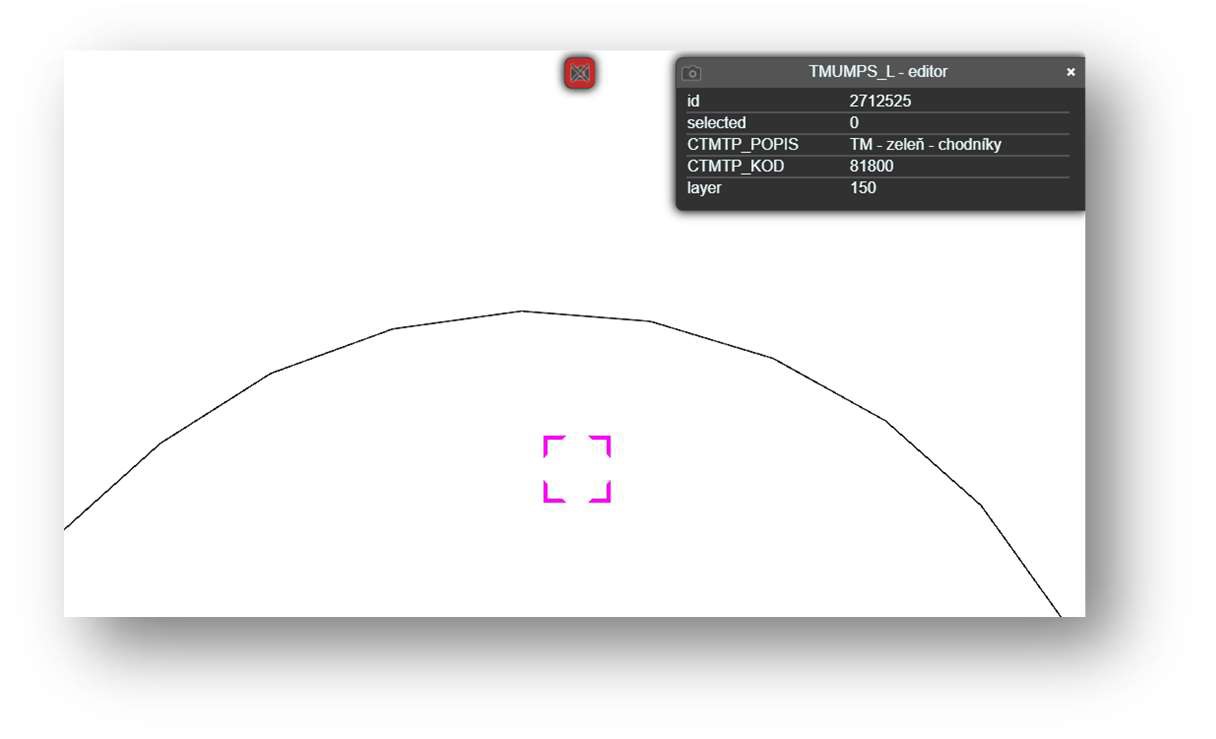 Návrh řešení:Implementace rozšíří stávající řešení: po výběru linie se výběrový čtverec nadále umístí do těžiště (nelze změnit, jedná se o vlastnost knihovny CesiumJS) a zároveň se programově vysvítí vybraná linie.3D okno - Roztažení výšek (bug 11219)Požadavek:Přidání posuvníku/jezdce, který by uměle navyšoval/nafukoval výšku pro lepší orientaci, pak by se při tažení posuvníku mapa modifikovala.Návrh řešení:Bude přidán nový ovládací prvek – posuvník (ilustrativní obrázek, implementovaný posuvník bude graficky zasazen do stávajícího řešení):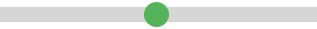 Při pohybu posuvníkem vpravo se budou násobit výšky mapových prvků předem definovanou konstantou (bude definována v konfiguračním souboru), tím dojde k roztažení mapových prvků na Z souřadnici.Jelikož se musí projít všechny grafické prvky v mapě, upravit jejich výška a následně překreslit, tak zde očekáváme vyšší dobu odezvy a určité zpomalení aplikace (pouze po dobu výpočtu / překreslení).Detailní kalkulace požadavku:Cena za MD (man-day) je stanovena smlouvou na 7.740,- Kč bez DPH.Celková cena za změnový požadavek činí 66.564,- Kč bez DPH.Změnový požadavekOdhad pracnosti (MD)TermínBR04Zamčená výška bodu1,5BR04Symbol 3067040,4BR04ADS - PT (11) nová data/klíč3BR04KODCHB_KOD - přečíslování0,4BR043D okno - kompas0,5BR043D okno - zvýraznění vybraných prvků0,3BR043D okno - Roztažení výšek2,50Suma8,601. 11. 2019